BLOCKEen vierkant LED opbouw downlighter met een aluminium behuizing in de beschikbare kleuren RAL9016 of RAL9005 met een opaal diffusor. Het toestel is zowel rechthoekig als vierkant verkrijgbaar. Trapsgewijs versmald het toestel opwaarts enkele minimeters naar binnen toe tot de diffusor waar het licht egaal verspreid wordt. Daarnaast is het toestel beschikbaar met noodunit.Beschikbaar in volgende afmetingen:
175x175x130
315x175x130Beschermingsgraad:	IP20
Levensduur LEDS:		L80B10 60.000h
Lichtkleur:		CRI90 3000K, 4000K
Dimbaar:		beschikbaar met DIM push, DIM 1-10V en DIM DALI
Gradenhoek:		100°
Verblindingsgraad:	UGR < 25
Certificaten:		MacAdam Step2
Garantie:		5 jaar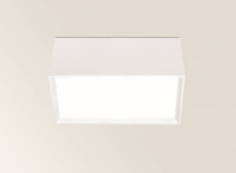 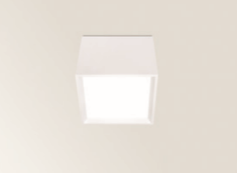 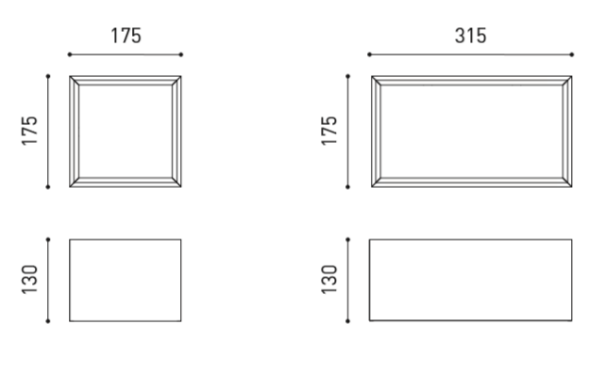 